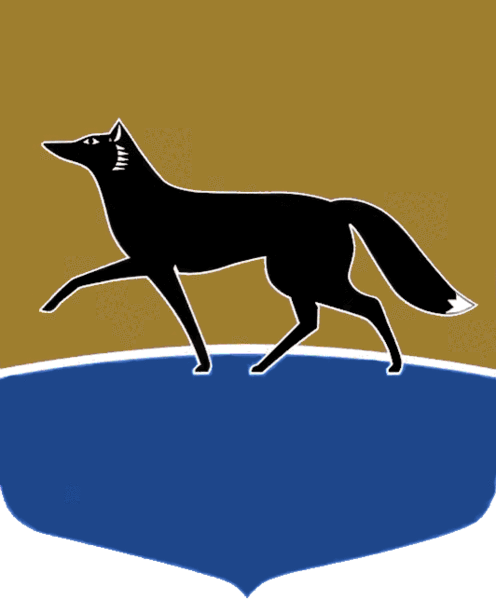 Принято на заседании Думы 30 ноября 2022 года№ 243-VII ДГО внесении изменений в решение Думы города от 08.11.2022 
№ 218-VII ДГ «Об утверждении Положения о предоставлении гарантий депутатам Думы города Сургута, осуществляющим свои полномочия на непостоянной основе»В соответствии с частью 5.1 статьи 40 Федерального закона 
от 06.10.2003 № 131-ФЗ «Об общих принципах организации местного самоуправления в Российской Федерации», Указом Президента Российской Федерации от 17.10.2022 № 752 «Об особенностях командирования лиц, замещающих государственные должности Российской Федерации, федеральных государственных гражданских служащих, работников федеральных государственных органов, замещающих должности, 
не являющиеся должностями федеральной государственной гражданской службы, на территории Донецкой Народной Республики, Луганской Народной Республики, Запорожской области и Херсонской области», Законом 
Ханты-Мансийского автономного округа – Югры от 28.12.2007 № 201-оз 
«О гарантиях осуществления полномочий депутата, члена выборного органа местного самоуправления, выборного должностного лица местного самоуправления в Ханты-Мансийском автономном округе – Югре», статьёй 442 Устава муниципального образования городской округ Сургут Ханты-Мансийского автономного округа – Югры Дума города РЕШИЛА:Внести в решение Думы города от 08.11.2022 № 218-VII ДГ 
«Об утверждении Положения о предоставлении гарантий депутатам Думы города Сургута, осуществляющим свои полномочия на непостоянной основе» следующие изменения:1) в части 3 решения слова «в соответствии» заменить словами 
«в соответствие»;2) пункт 2 части 3 статьи 2 приложения к решению изложить 
в следующей редакции:«2)  дополнительные расходы, связанные с проживанием вне постоянного места жительства, за каждые сутки (далее – суточные) в размере 500 рублей, а при направлении для участия в мероприятии, проводимом 
на территории Донецкой Народной Республики, Луганской Народной Республики, Запорожской области и Херсонской области, в размере 
8 480 рублей;».Председатель Думы города_______________ М.Н. Слепов«06» декабря 2022 г.Глава города_______________ А.С. Филатов«07» декабря 2022 г.